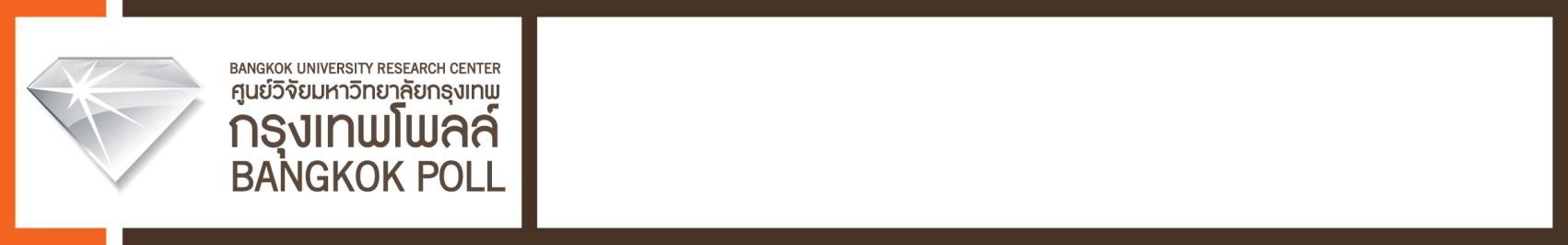 ผลสำรวจเรื่อง“ประเมินผลงาน  4 ปี รัฐบาล พล.อ. ประยุทธ์ จันทร์โอชา”ด้วยในเดือนสิงหาคมนี้ รัฐบาล พล.อ. ประยุทธ์ จันทร์โอชา นายกรัฐมนตรี จะบริหารประเทศครบ 4ปีกรุงเทพโพลล์โดยศูนย์วิจัยมหาวิทยาลัยกรุงเทพ จึงได้ดำเนินการสำรวจความคิดเห็นของประชาชนเรื่อง “ประเมินผลงาน 4 ปี รัฐบาล พล.อ. ประยุทธ์ จันทร์โอชา” โดยเก็บข้อมูลจากประชาชนอายุ 18 ปีขึ้นไป จำนวน 1,276 คน จากทุกภูมิภาคทั่วประเทศ พบว่า	ประชาชนให้คะแนนความพึงพอใจในการบริหารงานของรัฐบาล พล.อ. ประยุทธ์ จันทร์โอชา ในช่วง 4 ปีเฉลี่ย 5.06 คะแนนจากคะแนนเต็ม 10 คะแนนโดยด้านที่มีคะแนนมากที่สุดคือ ด้านความมั่นคงของประเทศที่ได้ 6.14 คะแนน รองลงมาคือ ด้านการบริหารจัดการและการบังคับใช้กฎหมาย ได้ 5.51 คะแนน และด้านสังคมและคุณภาพชีวิตได้ 5.03 คะแนน	สำหรับการปฏิบัติหน้าที่ในฐานะนายกรัฐมนตรี ของพล.อ. ประยุทธ์ จันทร์โอชาในช่วง 4 ปีประชาชนให้คะแนนความพึงพอใจ เฉลี่ย 6.40 คะแนน โดยด้านที่มีคะแนนมากที่สุดคือด้านความเด็ดขาดกล้าตัดสินใจที่ได้ 7.02 คะแนนรองลงมาคือด้านความซื่อสัตย์สุจริตได้ 6.81 คะแนนและความขยันทุ่มเทในการทำงานเพื่อแก้ปัญหาของประเทศได้ 6.70 คะแนนทั้งนี้ตลอด 4 ปีที่ผ่านมาผลงานหรือนโยบายของรัฐบาลที่โดดเด่นมากที่สุดในสายตาประชาชนคือการดูแลผู้มีรายได้น้อยผ่านโครงการประชารัฐเช่นบัตรสวัสดิการแห่งรัฐร้อยละ 23.4 รองลงมาคือทำให้ประเทศชาติมีความสงบสุขมั่นคงไม่มีการชุมนุม ร้อยละ 20.5 และมีการปราบปราบคอร์รัปชั่นอย่างจริงจัง  ร้อยละ 13.7	ส่วนเรื่องที่คาดหวังจากการทำงานของรัฐบาล ตลอด 4 ปี ที่ผ่านมา แต่ยังทำไม่สำเร็จคือเรื่องปัญหาเศรษฐกิจร้อยละ 52.2 รองลงมาคือ ราคาสินค้าเกษตรตกต่ำร้อยละ 11.8 และการจัดให้มีการเลือกตั้งร้อยละ 8.3โปรดพิจารณารายละเอียดดังต่อไปนี้1. คะแนนความพึงพอใจ ที่มีต่อการบริหารประเทศของรัฐบาล ในช่วง 4 ปี ที่ผ่านมา ได้คะแนนเฉลี่ย 5.06 คะแนนจากคะแนนเต็ม 10 คะแนน	หมายเหตุ :  การสุ่มตัวอย่างในการสำรวจแต่ละครั้งใช้หลักเกณฑ์เดียวกัน ด้วยข้อคำถามแบบเดียวกัน แต่ไม่ใช่กลุ่มตัวอย่างกลุ่มเดียวกัน2.  คะแนนความพึงพอใจการปฏิบัติหน้าที่ในฐานะนายกรัฐมนตรี ของพล.อ.ประยุทธ์ จันทร์โอชาในช่วง 4ปีที่ผ่านมา ได้คะแนนเฉลี่ย 6.40 คะแนนจากคะแนนเต็ม 10 คะแนน 	หมายเหตุ :  การสุ่มตัวอย่างในการสำรวจแต่ละครั้งใช้หลักเกณฑ์เดียวกัน ด้วยข้อคำถามแบบเดียวกัน แต่ไม่ใช่กลุ่มตัวอย่างกลุ่มเดียวกัน3.ผลงานหรือนโยบายของรัฐบาล ตลอด 4 ปี ที่โดดเด่นมากที่สุด 5 อันดับแรก (เป็นคำถามปลายเปิดให้ผู้ตอบระบุเอง)4. เรื่องที่คาดหวังจากการทำงานของรัฐบาล ตลอด 4 ปี ที่ผ่านมา แต่ยังทำไม่สำเร็จ 5 อันดับแรกรายละเอียดการสำรวจวัตถุประสงค์การสำรวจ	เพื่อวัดความพึงพอใจของประชาชนต่อการทำหน้าที่ของรัฐบาลและนายกรัฐมนตรี ในการบริหารประเทศครบ 4 ปีที่ผ่านมา ตลอดจนผลงานที่โดดเด่นและเรื่องที่ประชาชนคาดหวังแต่ยังทำไม่สำเร็จเพื่อสะท้อนมุมมองความคิดเห็นของประชาชนให้สังคมและผู้ที่เกี่ยวข้องได้รับทราบ ประชากรที่สนใจศึกษา	การสำรวจใช้การสุ่มตัวอย่างจากประชาชนทุกภูมิภาคทั่วประเทศ ที่มีอายุ 18 ปี ขึ้นไป โดยการสุ่มสัมภาษณ์ทางโทรศัพท์จากฐานข้อมูลของกรุงเทพโพลล์ ด้วยวิธีการสุ่มตัวอย่างแบบ Simple Random Sampling แล้วใช้วิธีการถ่วงน้ำหนักด้วยข้อมูลประชากรศาสตร์จากฐานข้อมูลทะเบียนราษฎร์ของกรมการปกครอง กระทรวงมหาดไทย  ความคลาดเคลื่อน (Margin of Error)	การประมาณการขนาดตัวอย่างมีขอบเขตของความคลาดเคลื่อน  3% ที่ระดับความเชื่อมั่น 95%วิธีการรวบรวมข้อมูลใช้การสัมภาษณ์ทางโทรศัพท์ โดยเครื่องมือที่ใช้ในการเก็บข้อมูลเป็นแบบสอบถามที่มีโครงสร้างแน่นอน ประกอบด้วยข้อคำถามแบบเลือกตอบ (Check List Nominal) และคำถามปลายเปิดให้ผู้ตอบระบุเองโดยอิสระ (Open Ended) แล้วได้นำแบบสอบถามทุกชุดมาตรวจสอบความถูกต้องสมบูรณ์ก่อนบันทึกข้อมูลและประมวลผลระยะเวลาในการเก็บข้อมูล	: 1-3 สิงหาคม 2561วันที่เผยแพร่ผลสำรวจ : 4 สิงหาคม 2561ข้อมูลประชากรศาสตร์ศูนย์วิจัยมหาวิทยาลัยกรุงเทพ (กรุงเทพโพลล์)  โทร. 02-350-3500 ต่อ 1770, 1776E-mail: bangkokpoll@bu.ac.th      Website: http://bangkokpoll.bu.ac.thTwitter :  http://twitter.com/bangkok_poll  Facebook : https://facebook.com/bangkokpollด้านที่ทำการประเมินความพึงพอใจคะแนนความพึงพอใจต่อการบริหารประเทศของรัฐบาล (เต็ม10 คะแนน)คะแนนความพึงพอใจต่อการบริหารประเทศของรัฐบาล (เต็ม10 คะแนน)คะแนนความพึงพอใจต่อการบริหารประเทศของรัฐบาล (เต็ม10 คะแนน)คะแนนความพึงพอใจต่อการบริหารประเทศของรัฐบาล (เต็ม10 คะแนน)คะแนนความพึงพอใจต่อการบริหารประเทศของรัฐบาล (เต็ม10 คะแนน)ด้านที่ทำการประเมินความพึงพอใจครบ1 ปีครบ 2 ปีครบ 3 ปีครบ 4 ปีเพิ่มขึ้น / ลดลงด้านความมั่นคงของประเทศ	6.477.046.386.14-0.24ด้านการบริหารจัดการและการบังคับใช้กฎหมาย6.786.685.755.51-0.24ด้านสังคมและคุณภาพชีวิต	5.956.045.305.03-0.27ด้านการต่างประเทศ	5.325.705.095.02-0.07ด้านเศรษฐกิจ	5.185.493.853.60-0.25คะแนนเฉลี่ย5.946.195.275.06-0.21ด้านที่ทำการประเมินความพึงพอใจคะแนนความพึงพอใจต่อการปฏิบัติหน้าที่ในฐานะนายกรัฐมนตรี(เต็ม10 คะแนน)คะแนนความพึงพอใจต่อการปฏิบัติหน้าที่ในฐานะนายกรัฐมนตรี(เต็ม10 คะแนน)คะแนนความพึงพอใจต่อการปฏิบัติหน้าที่ในฐานะนายกรัฐมนตรี(เต็ม10 คะแนน)คะแนนความพึงพอใจต่อการปฏิบัติหน้าที่ในฐานะนายกรัฐมนตรี(เต็ม10 คะแนน)คะแนนความพึงพอใจต่อการปฏิบัติหน้าที่ในฐานะนายกรัฐมนตรี(เต็ม10 คะแนน)ด้านที่ทำการประเมินความพึงพอใจครบ1 ปีครบ 2 ปีครบ3 ปีครบ 4 ปีเพิ่มขึ้น/ลดลงความเด็ดขาด กล้าตัดสินใจ7.808.237.617.02-0.59ความซื่อสัตย์สุจริต7.557.937.486.81-0.67ความขยันทุ่มเทในการทำงานเพื่อแก้ปัญหาของประเทศ7.257.747.146.70-0.44การรักษาผลประโยชน์ส่วนรวมของประเทศชาติ7.337.657.016.21-0.80ความสามารถในการบริหารจัดการตามอำนาจหน้าที่ ที่มี6.897.356.736.17-0.56ความสามารถสร้างสรรค์ผลงานหรือโครงการใหม่ๆ5.826.546.025.47-0.55คะแนนเฉลี่ย7.117.577.006.40-0.60การดูแลผู้มีรายได้น้อยผ่านโครงการประชารัฐ เช่น บัตรสวัสดิการแห่งรัฐ ร้อยละ23.4ทำให้ประเทศชาติมีความสงบสุข มั่นคง ไม่มีการชุมนุมร้อยละ20.5มีการปราบปราบคอร์รัปชั่นอย่างจริงจังร้อยละ13.7บังคับใช้กฎหมายได้อย่างเด็ดขาดร้อยละ8.4โครงการทำถนน สร้างทาง รถไฟฟ้า คืบหน้าอย่างรวดเร็ว ร้อยละ8.2เรื่องปัญหาเศรษฐกิจ ร้อยละ52.2ราคาสินค้าเกษตรตกต่ำร้อยละ11.8การจัดให้มีการเลือกตั้งร้อยละ8.3การปราบคอร์รัปชั่นให้หมดไปร้อยละ5.6การช่วยเหลือของรัฐยังไม่ถึงคนระดับรากหญ้าจริงๆร้อยละ3.7จำนวนร้อยละเพศ             ชาย66051.7            หญิง61648.3รวม1,276100.0อายุ            18 ปี - 30 ปี1148.9            31 ปี – 40 ปี21416.8            41 ปี – 50 ปี37629.5            51 ปี - 60 ปี32525.4            61 ปี ขึ้นไป24719.4รวม1,276100.0การศึกษา            ต่ำกว่าปริญญาตรี79462.2            ปริญญาตรี37729.6            สูงกว่าปริญญาตรี1058.2                                 รวม1,276100.0อาชีพ	ลูกจ้างรัฐบาล14411.3	ลูกจ้างเอกชน    28222.1	ค้าขาย/ ทำงานส่วนตัว/ เกษตรกร55143.1	เจ้าของกิจการ/ นายจ้าง  705.5	พ่อบ้าน/ แม่บ้าน/ เกษียณอายุ19815.5	นักเรียน/ นักศึกษา  161.3	ว่างงาน/ รอฤดูกาล/ รวมกลุ่ม151.2รวม1,276100.0